Задания для дистанционной работыс 6 по 25 мая 2020 года9 б классКлассный руководитель Шуткина Ж.В.№ПредметТема урокаТренировочные заданияКонтрольные задания(на проверку учителю)Контрольные задания(на проверку учителю)Ф.И.О. учителя, телефон, эл. почта/вайберВыпавший урок от 5 маяБиологияГипотезы возникновения жизни.§ 8.1  Вопросы 1-3 перед §,  с.228, устноВопросы 1-4 после §,  с. 232, устноПройти онлайн тест, получите результат и фото результата вышлите учителю, не забудьте к экрану с результатами теста прикрепить листочек с указанием вашей фамилии и класса https://iq2u.ru/tests/test/run/2028У кого нет интернета –  заполнить в тетрадт таблицу: Гипотезы о зарождении жизниПройти онлайн тест, получите результат и фото результата вышлите учителю, не забудьте к экрану с результатами теста прикрепить листочек с указанием вашей фамилии и класса https://iq2u.ru/tests/test/run/2028У кого нет интернета –  заполнить в тетрадт таблицу: Гипотезы о зарождении жизниРоманюк Ирина Дмитриевна,89041366223, idromaniuk@mail.ruСреда 6 мая 2020 годаСреда 6 мая 2020 годаСреда 6 мая 2020 годаСреда 6 мая 2020 годаСреда 6 мая 2020 годаСреда 6 мая 2020 годаСреда 6 мая 2020 года1Русский языкКонтрольное сжатое изложениеПовторить способы компрессии текста Написать изложение из открытого банка ФИПИ часть 1.Текст, начинающийся словами «В современном мире нет человека»...» https://rus-oge.sdamgia.ruНаписать изложение из открытого банка ФИПИ часть 1.Текст, начинающийся словами «В современном мире нет человека»...» https://rus-oge.sdamgia.ruШуткина Ж.В.89041325354z_shutkina@mail.ruили ВКонтакте.2Английский языкВведение новой лексики.
Работа с текстом " Холден приходит в гости II часть"
Стр. 70 упр. 3 Complex ObjectСтр. 73-74 упр. 8 Стр. 73 American EnglishСтр. 74-75 упр. 9,10,11Стр. 74-75 упр. 9,10,11Казакова Анна Борисовна 89086667912 – Viber/WhatsApp
Эл. почта – lady.anutic@mail.ru3Литера-тура А.И. Солженицын. Слово о писателе. «Матренин двор» Картины послевоенной деревни. Образ рассказчика.С.233-241 конспектПрочитать «Матренин двор»Или просмотреть видео урокhttps://resh.edu.ru/subject/lesson/2177/Конспект.Или скрин результатов тренировочных заданийКонспект.Или скрин результатов тренировочных заданийШуткина Ж.В.89041325354z_shutkina@mail.ruили ВКонтакте.4ФизикаЯдерный реактор. Преобразование внутренней энергии ядер в электрическую энергию.П. 59Ответить на вопросы 1, 2 ,3 на стр. 251 Ответить на вопросы 4, 5, 6 на стр. 251Ответить на вопросы 4, 5, 6 на стр. 251Шуткин Александр Сергеевич, 89041201056, 22062009a@gmail.com5ИсторияВнешняя политика Николая IIПараграф 36. Стр.82-83 прочитатьСтр. 88.Письменно «Думаем, сравниваем, размышляем»  №1Стр. 88.Письменно «Думаем, сравниваем, размышляем»  №1Забелина Марина Семёновна89500898056zabelina7676@mail.ru6География06.05.20Восточный макрорегион. Общая характеристика.Прочитать параграф. Записать в тетрадь определенияОтветить на вопросы в конце параграфаОтветить на вопросы в конце параграфаШестакова Е.В. 89041363726shestakova elena 59@mail.ru7физкультураОФППодтягивание 1 х - maxОтжимание 2 х max  «М», 2х20 «Д»Пресс 2 х 30 «М», 2 х 25 «Д»Скакалка – 2х100дневникдневникКузьмин А.В.89016408070Четверг 7 мая  2020 годаЧетверг 7 мая  2020 годаЧетверг 7 мая  2020 годаЧетверг 7 мая  2020 годаЧетверг 7 мая  2020 годаЧетверг 7 мая  2020 годаЧетверг 7 мая  2020 года1ХимияАлюминий.§ 46. Алюминий  Вопросы 1-5,7 с.166-167,Тест с 167https://obrazovaka.ru/test/s-otvetami-po-teme-alyuminiy-9-klass-himiya.htmlРешите онлайн тест, получите результат и фото результата вышлите учителю, не забудьте к экрану с результатами теста прикрепить листочек с указанием вашей фамилии и класса https://nauchniestati.ru/testy/alyuminij-i-ego-soedineniya/Решите онлайн тест, получите результат и фото результата вышлите учителю, не забудьте к экрану с результатами теста прикрепить листочек с указанием вашей фамилии и класса https://nauchniestati.ru/testy/alyuminij-i-ego-soedineniya/Романюк Ирина Дмитриевна,89041366223, idromaniuk@mail.ru2ОБЖСемья и здоровый образ жизни.Параграф 11.2Презентация. ДокладПрезентация. ДокладБриков И.Н89526238460.brikov94@list.ru3Русский языкФонетика. Графика. Орфография. Орфоэпическая норма. Фонетические средства выразительности.П.41, упр.230--Шуткина Ж.В.89041325354z_shutkina@mail.ruили ВКонтакте.4Литера-тураОбраз праведницы в рассказе «Матренин двор». Трагизм ее судьбы. Нравственный смысл рассказа-притчиЧтение произведения Видеоконференция (?)Видеоконференция (?)Шуткина Ж.В.89041325354z_shutkina@mail.ruили ВКонтакте.5алгебраПовторение: Решение задач составлением уравнения. В одном бидоне молока в 3 раза больше, чем в другом. Когда из одного бидона перелили в другой 5 литров, молока в бидонах стало поровну. Сколько литров молока было в каждом бидоне первоначально?Человек на вопрос, сколько он заплатил за часы, ответил: "Если умножить цену на 4, и к результату прибавить 70, а из этой суммы вычесть 50, то остаток будет равен 220 долларов". Сколько он заплатил за часы?  Со склада в магазины было вывезено 1234 швейных машин. На складе осталось 5 рядов швейных машин по 352 машин в каждом ряду. Сколько всего швейных машин было на складе?В растворе содержится 40% соли. Если добавить 120 г соли, то в растворе будет содержаться 70% соли. Сколько граммов соли было в растворе первоначально? 1)Для того, чтобы поровну разлить 102 л молока, привезли сначала 30 бутылок, затем еще 4 таких же бутылки. Сколько литров составляет вместимость каждой бутылки?2)Андрей старше Олега на 4 года, а Олег старше Бориса в 1,5 раза. Вместе им 36 лет. Сколько лет каждому из них?3)От турбазы до станции турист доехал на велосипеде за 3 часа. Пешком он смог бы пройти это расстояние за 7 часов. Известно, что пешком он идет со скоростью на 8 км/ч меньшей, чем едет на велосипеде. С какой скоростью ехал турист и чему равно расстояние от турбазы до станции?4)Бригада должна была изготовить определенное количество стульев за 10 дней. Однако она ежедневно изготавливала на 20 стульев больше, чем планировалось первоначально, поэтому за 3 дня до срока ей осталось изготовить 58 стульев. Сколько стульев должна была изготовить бригада? 1)Для того, чтобы поровну разлить 102 л молока, привезли сначала 30 бутылок, затем еще 4 таких же бутылки. Сколько литров составляет вместимость каждой бутылки?2)Андрей старше Олега на 4 года, а Олег старше Бориса в 1,5 раза. Вместе им 36 лет. Сколько лет каждому из них?3)От турбазы до станции турист доехал на велосипеде за 3 часа. Пешком он смог бы пройти это расстояние за 7 часов. Известно, что пешком он идет со скоростью на 8 км/ч меньшей, чем едет на велосипеде. С какой скоростью ехал турист и чему равно расстояние от турбазы до станции?4)Бригада должна была изготовить определенное количество стульев за 10 дней. Однако она ежедневно изготавливала на 20 стульев больше, чем планировалось первоначально, поэтому за 3 дня до срока ей осталось изготовить 58 стульев. Сколько стульев должна была изготовить бригада?Ковалёва В.Г.89041220474kovaleva_vg@mail.ru6ФизикаТермоядерная реакция. Атомная энергетика.П. 60Ответить на вопросы 1, 2 на стр. 255Ответить на вопросы 3, 4 на стр. 255Ответить на вопросы 3, 4 на стр. 255Шуткин Александр Сергеевич, 89041201056, 22062009a@gmail.comПятница 8 мая 2020 годаПятница 8 мая 2020 годаПятница 8 мая 2020 годаПятница 8 мая 2020 годаПятница 8 мая 2020 годаПятница 8 мая 2020 годаПятница 8 мая 2020 года1Русский языкКонтрольное сочинение по тексту.Выполнить тест и написать сочинение(варианты отправлю) Выполнить тест и написать сочинение(варианты отправлю) Шуткина Ж.В.89041325354z_shutkina@mail.ruили ВКонтакте.2Литера-тураКонтрольная работа за 4-ю четвертьОтветы на тестОтветы на тестШуткина Ж.В.89041325354z_shutkina@mail.ruили ВКонтакте.3ИсторияРусско-японская война 1904-1905Параграф 36. Стр. 84-87прочитать Стр. 88.Письменно «Думаем, сравниваем, размышляем»  № 3Стр. 88.Письменно «Думаем, сравниваем, размышляем»  № 3Забелина Марина Семёновна89500898056zabelina7676@mail.ru4Алгебра Повторение: Арифметическая и геометрическая прогрессии1.У геометрической прогрессии первый член 9, второй 3. Найдите знаменатель геометрической прогрессии.2. Является ли последовательность четных чисел геометрической прогрессией?3. У геометрической прогрессии первый член 8, второй 4. Найдите третий член этой прогрессии.4. В арифметической прогрессии а1 = –4; d = 2. Найдите а11.5. В геометрической прогрессии b1 =4, b3 = 9. Найдите b2.6. Найдите второй член арифметической прогрессии, если а1 = 4, а3 =91)Найдите сумму первых 20 нечетных чисел.2)Я хочу открыть в банке счет «студенческий» для своей дочери. Банк обещает 22 % годовых. Если я внесу 2000 рублей , то сколько денег будет на счете через 3 года?3)В геометрической прогрессии со знаменателем – 2 сумма первых восьми ее членов равна 85. Найдите первый член этой прогрессии.1)Найдите сумму первых 20 нечетных чисел.2)Я хочу открыть в банке счет «студенческий» для своей дочери. Банк обещает 22 % годовых. Если я внесу 2000 рублей , то сколько денег будет на счете через 3 года?3)В геометрической прогрессии со знаменателем – 2 сумма первых восьми ее членов равна 85. Найдите первый член этой прогрессии.Ковалёва В.Г.89041220474kovaleva_vg@mail.ru5ГеометрияРешение задач. Самостоятельная работа по теме: Многогранники.1. Основанием прямой треугольной призмы служит прямоугольный треугольник с катетами 3 см и 4 см. Высота призмы равна 10 см. Найдите площадь полной поверхности призмы.2. Апофема правильной треугольной пирамиды равна 2см и наклонена к плоскости основания под углом 300. Найдите высоту пирамиды.3. Найдите боковую поверхность прямоугольного параллелепипеда, если стороны основания 6 см и 8 см, а его диагональ наклонена к плоскости основания под углом 45°.4. Радиус окружности, описанной около основании правильной четырехугольной пирамиды, равен см, а апофема – 10 см. Вычислите полную поверхность пирамиды. . Найдите площадь полной поверхности прямоугольного параллелепипеда, если стороны оснований равны 2 см и 3 см, а диагональ параллелепипеда см.2. Боковое ребро правильной четырехугольной пирамиды равно 2см и наклонено к плоскости основания под углом 300. Найдите высоту пирамиды.3. В основании призмы лежит ромб со стороной 5 см и острым углом 30°. Высота призмы 6 см. Найти площадь полной поверхности призмы.4. Апофема правильной треугольной пирамиды равна 6 см, а радиус окружности, вписанной в ее основание, равен  см. Вычислите полную поверхность пирамиды. . Найдите площадь полной поверхности прямоугольного параллелепипеда, если стороны оснований равны 2 см и 3 см, а диагональ параллелепипеда см.2. Боковое ребро правильной четырехугольной пирамиды равно 2см и наклонено к плоскости основания под углом 300. Найдите высоту пирамиды.3. В основании призмы лежит ромб со стороной 5 см и острым углом 30°. Высота призмы 6 см. Найти площадь полной поверхности призмы.4. Апофема правильной треугольной пирамиды равна 6 см, а радиус окружности, вписанной в ее основание, равен  см. Вычислите полную поверхность пирамиды.Ковалёва В.Г.89041220474kovaleva_vg@mail.ru6Английский языкВведение новой лексики. Сложное дополнение.Стр.76-77 упр.2,3,4,5 + Complex ObjectСтр. 79 упр. 12Стр. 79 упр. 12Казакова Анна Борисовна 89086667912 – Viber/WhatsApp
Эл. почта – lady.anutic@mail.ru7География08.05.20Этапы, проблемы и перспективы развития экономики.Прочитать параграф. Ответить на вопросы в конце параграфа.3 вопрос в конце пар. письменно3 вопрос в конце пар. письменноШестакова Е.В. 89041363726shestakova elena 59@mail.ruВторник 12 мая 2020 годаВторник 12 мая 2020 годаВторник 12 мая 2020 годаВторник 12 мая 2020 годаВторник 12 мая 2020 годаВторник 12 мая 2020 годаВторник 12 мая 2020 года1ИсторияПервая российская революцияПараграф 37 стр. 88-91Параграф 37 стр. 88-91Стр. 97Письменно «Думаем, сравниваем, размышляем»  № 3Забелина Марина Семёновна89500898056zabelina7676@mail.ru2физкультураОФППодтягивание 1 х - maxОтжимание 2 х max  «М», 2х20 «Д»Пресс 2 х 35 «М», 2 х 30 «Д»Скакалка – 2 х 120Подтягивание 1 х - maxОтжимание 2 х max  «М», 2х20 «Д»Пресс 2 х 35 «М», 2 х 30 «Д»Скакалка – 2 х 120дневникКузьмин А.В.890164080703БиологияРазвитие представлений о происхождении жизни.Современное состояние проблемы.§ 8.2  Вопросы 1-3 перед §,  с.232, устноВопросы 1-4 после §,  с. 236, устно§ 8.3  Вопросы 1-2 перед §,  с.236, устноВопросы 1-3 после §,  с. 238, устно§ 8.2  Вопросы 1-3 перед §,  с.232, устноВопросы 1-4 после §,  с. 236, устно§ 8.3  Вопросы 1-2 перед §,  с.236, устноВопросы 1-3 после §,  с. 238, устноПройти онлайн тест, получите результат и фото результата вышлите учителю, не забудьте к экрану с результатами теста прикрепить листочек с указанием вашей фамилии и класса https://onlinetestpad.com/ru/test/252252-vozniknovenie-i-razvitie-zhizni-na-zemleУ кого нет интернета, ответьте на вопросы до и после параграфа 8.3 письменно в тетради. Фото работы отправьте учителюРоманюк Ирина Дмитриевна,89041366223, idromaniuk@mail.ru4ФизикаБиологическое действие радиации.П. 61Ответить на вопрос 1, 2, 3 на стр. 260Ответить на вопрос 1, 2, 3 на стр. 260Ответить на вопросы:Почему радиоактивное излучение при определенных условиях представляет опасность для здоровья живых организмов?Как определяется эквивалентная доза излучения? Что является единицей эквивалентной дозы в СИ?Что такое период полураспада?Запишите формулу для расчета поглощенной дозы излучения. Что является ее единицей в СИ?Шуткин Александр Сергеевич, 89041201056, 22062009a@gmail.com5ОбществознаниеМеждународная защита жертв вооружённых конфликтовПараграф 22, стр. 176Прочитать Параграф 22, стр. 176Прочитать Стр.183В классе и дома Вопросы 1,2 письменно.Забелина Марина Семёновна89500898056zabelina7676@mail.ru6ГеометрияПовторение по теме: Треугольники. Признаки равенства треугольников.1. Сформулируйте и докажите теорему о первом признаке равенства
треугольников.
2. На рисунке AB = DB,∠ l = ∠ 2. Докажите, что ΔАВС =Δ DBC.
3. В треугольниках ΔABC и ΔА1В1С1 АВ = А1В1, AС = A1С1, ∠ A = ∠ A1. На сторонахАС и A1С1 отмечены точки D и D1 так, что CD = C1D1. Докажите, что Δ ABD = ΔA1B1D1.
Вариант II
1. Сформулируйте и докажите теорему о втором признаке равенства
треугольников.
2. На рисунке ∠ 1 = ∠ 2, ∠ 3 = ∠ 4. Докажите, что ΔABD = ΔCBD.
3. В треугольниках ΔABC и ΔА1В1С1 проведены биссектрисы AD и A1D1. Докажите, что ΔAВС = ΔА1В1С1, если DC = D1C1, ∠C = ∠C1, ∠ADC = ∠A1D1C1.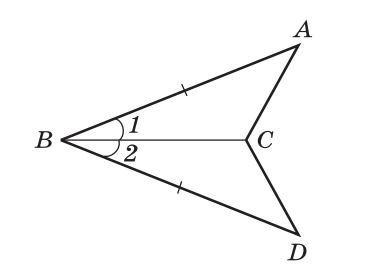 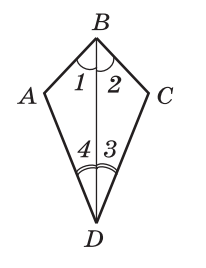 1. Сформулируйте и докажите теорему о первом признаке равенства
треугольников.
2. На рисунке AB = DB,∠ l = ∠ 2. Докажите, что ΔАВС =Δ DBC.
3. В треугольниках ΔABC и ΔА1В1С1 АВ = А1В1, AС = A1С1, ∠ A = ∠ A1. На сторонахАС и A1С1 отмечены точки D и D1 так, что CD = C1D1. Докажите, что Δ ABD = ΔA1B1D1.
Вариант II
1. Сформулируйте и докажите теорему о втором признаке равенства
треугольников.
2. На рисунке ∠ 1 = ∠ 2, ∠ 3 = ∠ 4. Докажите, что ΔABD = ΔCBD.
3. В треугольниках ΔABC и ΔА1В1С1 проведены биссектрисы AD и A1D1. Докажите, что ΔAВС = ΔА1В1С1, если DC = D1C1, ∠C = ∠C1, ∠ADC = ∠A1D1C1.1. Сформулируйте и докажите теорему о третьем признаке равенства треугольников.
2. На рисунке AB = DC, BC = AD. Докажите, что ΔАВС = ΔCDA.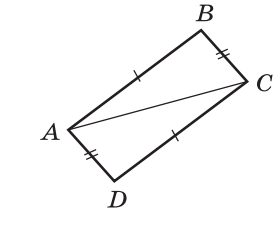 3.На рисунке AB = DC, BK = DM, АМ = СK. Докажите, что ΔADM = ΔСВK.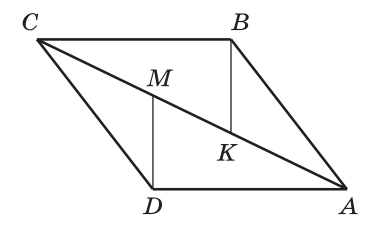 Вариант IV1. Сформулируйте и докажите теорему о свойстве углов равнобедренного треугольника.
2. На рисунке АВ = ВС, AD = DC. Докажите, что ∠BAD = ∠BCD.3. В равнобедренном треугольнике ABC на основании АС взяты точки D и Е
так, что AD = CE. Докажите, что треугольник DBE равнобедренный.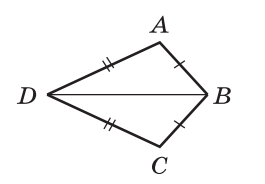 Вариант V1. Сформулируйте и докажите теорему о биссектрисе, проведённой к основанию равнобедренного треугольника.2. В равнобедренном треугольнике ABC с основанием АС проведена биссектрисаBD, ∠ABD = 37°, АС = 25 см. Найдите ∠В, ∠BDC и DC.3. В равнобедренном треугольнике CDE с основанием DE проведена биссектрисаCF. Найдите CF, если периметр треугольника CDE равен 84 см, а треугольникаCFE — 56 см.Ковалёва В.Г.89041220474kovaleva_vg@mail.ruСреда 13 мая 2020 годаСреда 13 мая 2020 годаСреда 13 мая 2020 годаСреда 13 мая 2020 годаСреда 13 мая 2020 годаСреда 13 мая 2020 годаСреда 13 мая 2020 года1Русский языкЛексика. Фразеология.П.42, упр.232П.42, упр.232Шуткина Ж.В.89041325354z_shutkina@mail.ruили ВКонтакте.2Английский языкРабота над текстом " Питомцы".Стр. 77-78 упр. 6,7,8Стр. 77-78 упр. 6,7,8Стр. 78 упр. 9,10,11Казакова Анна Борисовна 89086667912 – Viber/WhatsApp
Эл. почта – lady.anutic@mail.ru3ЛитератураПесни, романсы на стихи русских поэтов 19-20 веков.С.282-285 прочитать Вопросы с.285С.282-285 прочитать Вопросы с.285Шуткина Ж.В.89041325354z_shutkina@mail.ruили ВКонтакте.4ФизикаКонтрольная работа  «Строение атома и атомного ядра»Выполнить задания:Физика5ИсторияПолитические реформы 1905-1907Параграф 37, стр 91-96Параграф 37, стр 91-96Начать работу над любым проектом на стр.119Забелина Марина Семёновна89500898056zabelina7676@mail.ru6География13.05.20Западная Сибирь.Прочитать параграф. Ответить на вопросы в конце параграфа.Прочитать параграф. Ответить на вопросы в конце параграфа.Подготовить сообщение об экономике  региона.Шестакова Е.В. 89041363726shestakova elena 59@mail.ru7физкультураОФППодтягивание 2 х - maxОтжимание 3 х 25  «М», 2х20 «Д»Пресс 3 х 25 «М», 3 х 20 «Д»Скакалка – 2 х 120Подтягивание 2 х - maxОтжимание 3 х 25  «М», 2х20 «Д»Пресс 3 х 25 «М», 3 х 20 «Д»Скакалка – 2 х 120дневникКузьмин А.В.89016408070Четверг 14 мая 2020 годаЧетверг 14 мая 2020 годаЧетверг 14 мая 2020 годаЧетверг 14 мая 2020 годаЧетверг 14 мая 2020 годаЧетверг 14 мая 2020 годаЧетверг 14 мая 2020 года1ХимияВажнейшие соединения алюминия§ 47. Важнейшие соединения алюминияВопросы 1-5,7 с.170,https://obrazovaka.ru/test/s-otvetami-po-teme-alyuminiy-9-klass-himiya.htmlРешите онлайн тест, получите результат и фото результата вышлите учителю, не забудьте к экрану с результатами теста прикрепить листочек с указанием вашей фамилии и класса https://nauchniestati.ru/testy/alyuminij-i-ego-soedineniya/Решите онлайн тест, получите результат и фото результата вышлите учителю, не забудьте к экрану с результатами теста прикрепить листочек с указанием вашей фамилии и класса https://nauchniestati.ru/testy/alyuminij-i-ego-soedineniya/Романюк Ирина Дмитриевна,89041366223, idromaniuk@mail.ru2ОБЖОсновы семейного права в Российской ФедерацииПараграф 11.3Доклад.Доклад.Бриков И.Н89526238460.brikov94@list.ru3Русский языкЛексические нормы, средства выразительности.Упр.233Раздел: Домашнее задание на сайте Инфоурок. ру Раздел: Домашнее задание на сайте Инфоурок. ру Шуткина Ж.В.89041325354z_shutkina@mail.ruили ВКонтакте.4Литерату-раПесни, романсы на стихи русских поэтов 19-20 веков.Прослушать песни и романсы на стихи русских поэтов 19-20 векаШуткина Ж.В.89041325354z_shutkina@mail.ruили ВКонтакте.5Алгебра Повторение: Решение задач на движениеИз городов A и B навстречу друг другу выехали мотоциклист и велосипедист.Мотоциклист приехал в B на 2 часа раньше, чем велосипедист приехал в A, австретились они через 45 минут после выезда. Сколько часов затратил на путь из B в А велосипедист?2)Весной катер идет по течению реки в 1,8 раза быстрее, чем против течения. Летом течение становится на 0,5 км/ч медленнее, поэтому летом катер идет  по течению в 5/3 раз быстрее, чем против течения. Определите собственную скорость катера.3)Из пункта А в пункт В вышел пешеход со скоростью 5 км/ч. Одновременно с ним из А в В выехал велосипедист со скоростью 10 км/ч. Велосипедист доехал до В, повернул назад и поехал с той же скоростью навстречу пешеходу. Через сколько часов после начала движения они встретятся, если расстояние между А и В 4) Пароход идет вниз по течению 2ч, вверх-3ч. Сколько времени  между теми   же  пунктами будет плыть бревно?5)Поезд, двигаясь со скоростью 70км/ч, проезжает мимо платформы за 45сек.Определите длину платформы( в метрах), если длина поезда 600м.6) Велосипедист начал догонять пешехода, когда между ними было 2,1км, и догнал его через 0,25ч. Найдите скорость велосипедиста, если скорость пешехода была в 3,4раза меньше скорости велосипедиста.1. Моторная лодка прошла против течения реки 84 км и вернулась в пунктотправления, затратив на обратный путь на 8 часов меньше. Найдите скоростьтечения, если скорость лодки в неподвижной воде равна 10 км/ч. Ответ дайте в км/ч2. Первые 360 км автомобиль ехал со скоростью 60 км/ч, следующие 180 км  - со скоростью  90км/ч, а затем 200км – со скоростью100км/ч. Найти  среднюю скорость автомобиля на протяжении всего пути.3.  Из пункта А в пункт В, расстояние между которыми 50 км, одновременновыехали автомобилист и велосипедист. Известно, что в час автомобилист проезжаетна 60 км больше, чем велосипедист. Определите скорость велосипедиста, еслиизвестно, что он прибыл в пункт В на 2 часа 40 минут позже автомобилиста. Ответдайте в км/ч.4. Лодка движется по течению реки со скоростью 16км/ч  3часа, а обратно – 5часов. Определите скорость течения реки.5.Автомобиль ехал 1,5 часа со скоростью 40км/ч, 2,5 часа – со скоростью 60км/ч, а оставшуюся часть пути со скоростью 75км/ч. Определите среднюю скорость автомобиля, если на весь путь он потратил 5часов.1. Моторная лодка прошла против течения реки 84 км и вернулась в пунктотправления, затратив на обратный путь на 8 часов меньше. Найдите скоростьтечения, если скорость лодки в неподвижной воде равна 10 км/ч. Ответ дайте в км/ч2. Первые 360 км автомобиль ехал со скоростью 60 км/ч, следующие 180 км  - со скоростью  90км/ч, а затем 200км – со скоростью100км/ч. Найти  среднюю скорость автомобиля на протяжении всего пути.3.  Из пункта А в пункт В, расстояние между которыми 50 км, одновременновыехали автомобилист и велосипедист. Известно, что в час автомобилист проезжаетна 60 км больше, чем велосипедист. Определите скорость велосипедиста, еслиизвестно, что он прибыл в пункт В на 2 часа 40 минут позже автомобилиста. Ответдайте в км/ч.4. Лодка движется по течению реки со скоростью 16км/ч  3часа, а обратно – 5часов. Определите скорость течения реки.5.Автомобиль ехал 1,5 часа со скоростью 40км/ч, 2,5 часа – со скоростью 60км/ч, а оставшуюся часть пути со скоростью 75км/ч. Определите среднюю скорость автомобиля, если на весь путь он потратил 5часов.Ковалёва В.Г.89041220474kovaleva_vg@mail.ru6ФизикаСостав, строение и происхождение Солнечной системы.П. 63Ответить на вопрос 1, 2 на стр. 272Выполнить тест:1. Примерный возраст Солнечной системы1) 5 тыс. лет2) 5 млн. лет3) 5 млрд. лет4) 5 трлн. лет2. Назовите ближайшую к Солнцу планету1) Марс2) Меркурий3) Земля4) Венера3. У каких планет Солнечной системы нет спутников?1) У Марса и Венеры2) У Земли и Марса3) У Меркурия и Венеры4) У Меркурия и Марса4. Какое утверждение верно?А: кольца окружают только планеты-гигантыБ: Марс — самая крупная планета Солнечной системы1) только А2) только Б3) и А,и Б4) ни А, ни БВыполнить тест:1. Примерный возраст Солнечной системы1) 5 тыс. лет2) 5 млн. лет3) 5 млрд. лет4) 5 трлн. лет2. Назовите ближайшую к Солнцу планету1) Марс2) Меркурий3) Земля4) Венера3. У каких планет Солнечной системы нет спутников?1) У Марса и Венеры2) У Земли и Марса3) У Меркурия и Венеры4) У Меркурия и Марса4. Какое утверждение верно?А: кольца окружают только планеты-гигантыБ: Марс — самая крупная планета Солнечной системы1) только А2) только Б3) и А,и Б4) ни А, ни БШуткин Александр Сергеевич, 89041201056, 22062009a@gmail.comПятница 15 мая 2020 годаПятница 15 мая 2020 годаПятница 15 мая 2020 годаПятница 15 мая 2020 годаПятница 15 мая 2020 годаПятница 15 мая 2020 годаПятница 15 мая 2020 года1Русский языкМорфемика. Словообразование.П.43, упр.241Упр.237Упр.237Шуткина Ж.В.89041325354z_shutkina@mail.ruили ВКонтакте.2Литерату-раЗачетное занятие по русской лирике ХХ векаТест Ответы на тестОтветы на тестШуткина Ж.В.89041325354z_shutkina@mail.ruили ВКонтакте.3ИсторияСоциально-экономические реформы ПА СтолыпинаПараграф 38 прочитатьРабота над проектомРабота над проектомЗабелина Марина Семёновна89500898056zabelina7676@mail.ru4Алгебра Повторение: Итоговая контрольная работа.Итоговая контрольная работа по алгебре за курс 9 классаВариант 11. Решите неравенства: а) 7 - 2x > 9; б) 5х - 2(х - 4) ≤ 9х + 20;в) х² < 4; г) (х – 3)(х – 1) ≤ 0; д) х2 - 6х + 8 > 0.2. Решите системы неравенств:а)   б) 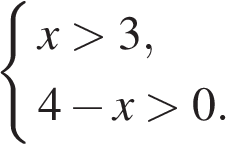 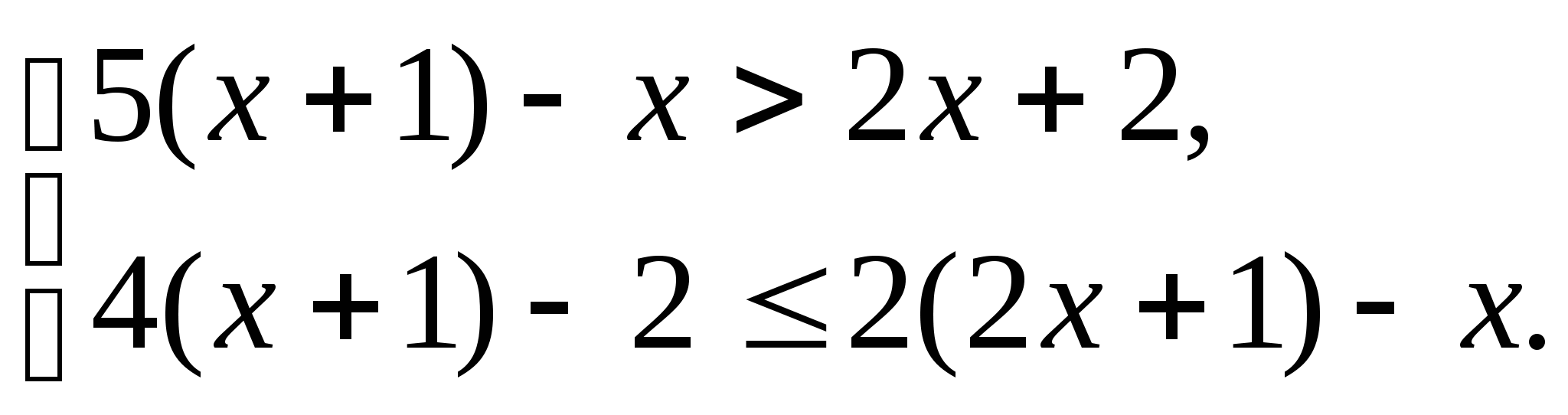 3. На каком из рисунков изображен график квадратичной функции?1) 2) 3) 4)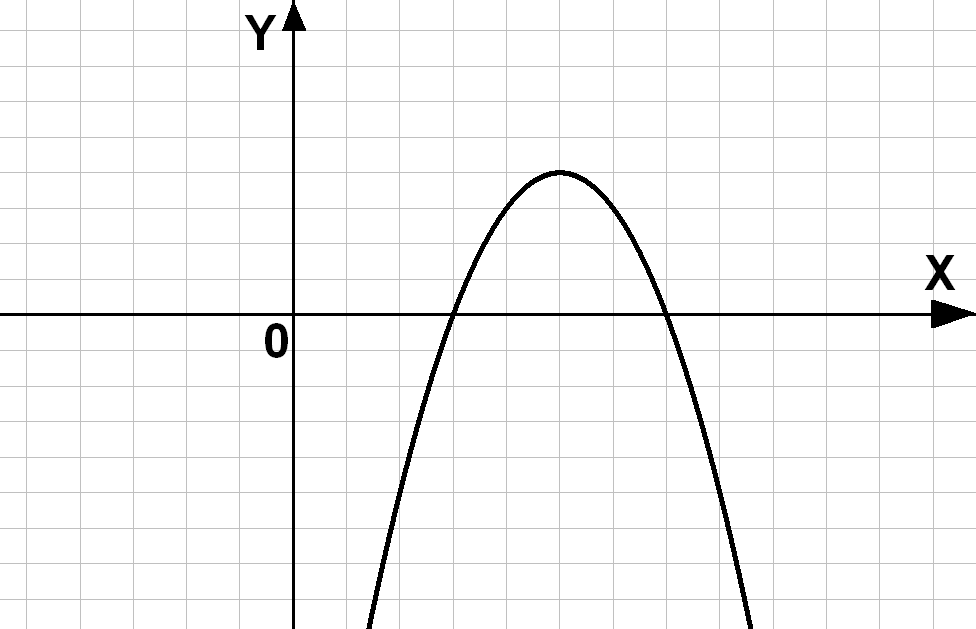 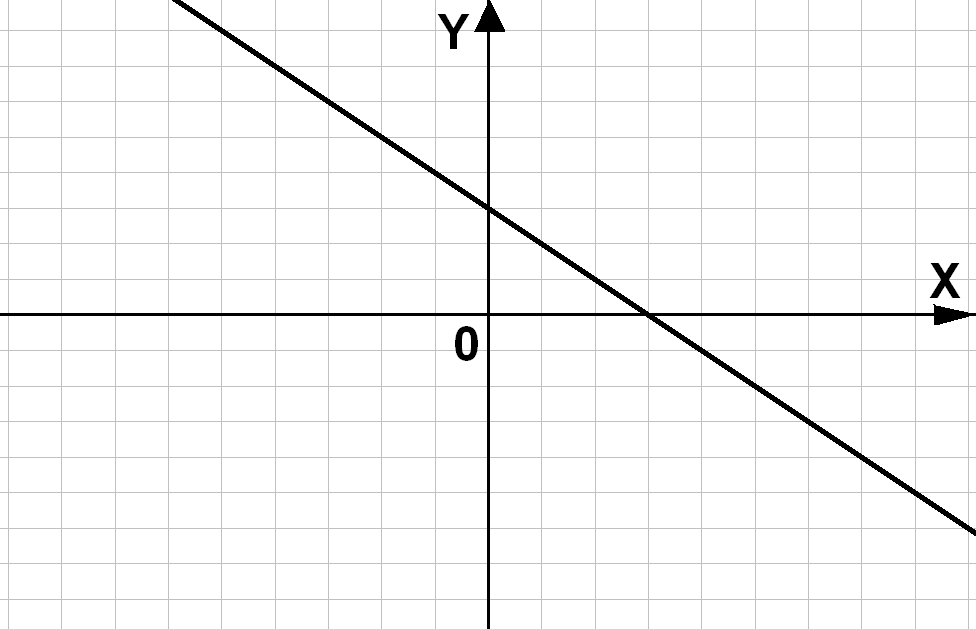 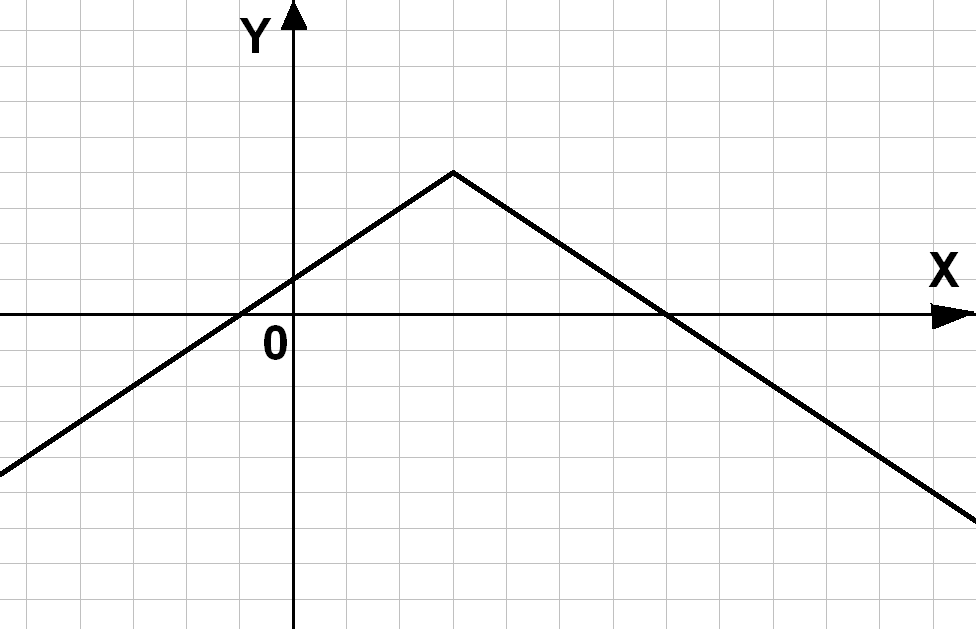 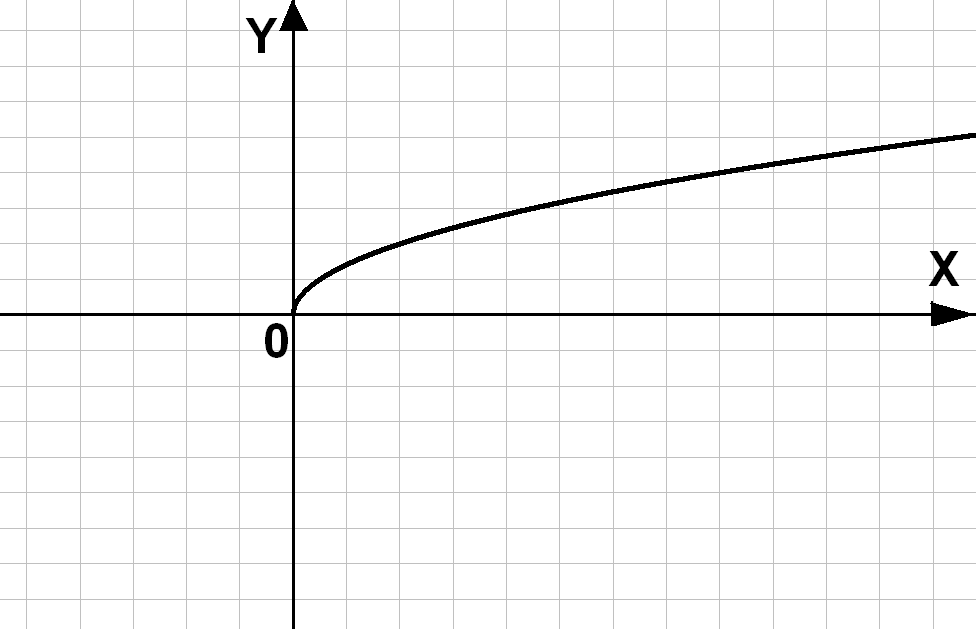 4. Дана арифметическая прогрессия: -4; -2; 0; …  Найдите сумму первых десяти еёчленов.5. Найдите сумму пяти первых членов геометрической прогрессии (bn), если b1= – 1,а q= – 2.6. На каждой грани куба написана одна из букв слова «ГРАФИК».Какова вероятность того, что куб упадет на грань с согласной буквой?__________________________________________________________________________7. Решите уравнение 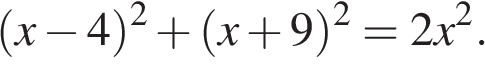 8. Решите систему уравнений 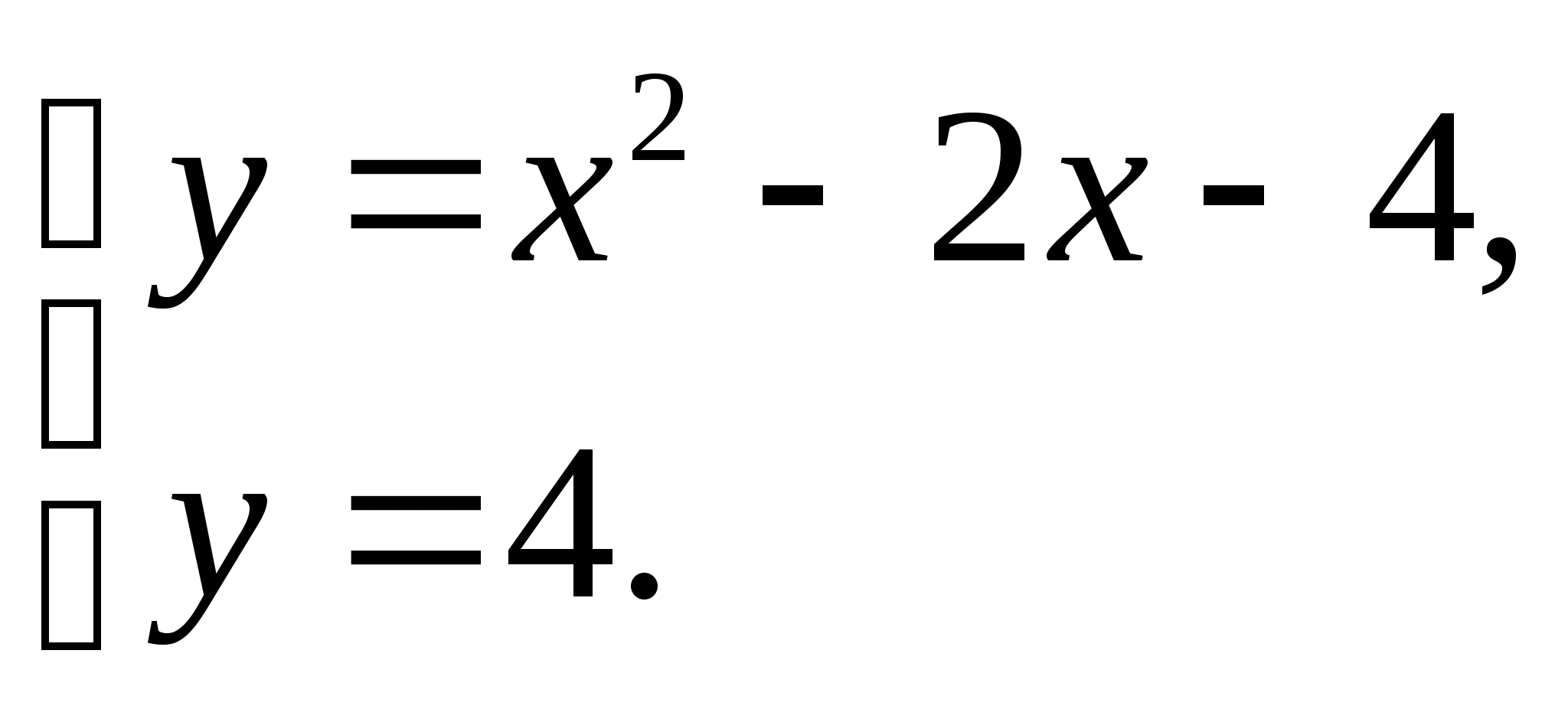 9. Дорога между пунктами A и В состоит из подъёма и спуска, а её длина равна 27 км.Турист прошёл путь из А в В за 8 часов, из которых спуск занял 3 часа. С какойскоростью турист шёл на спуске, если его скорость на подъёме меньше его скоростина спуске на 1 км/ч?Ковалёва В.Г.89041220474kovaleva_vg@mail.ru5ГеометрияИтоговая контрольная работаЗадания 1-5 имеют по четыре варианта ответа, из которых только один верный. Выберите верный ответ. Верный ответ каждого задания оценивается одним баллом.В треугольнике АВС:А=46° , В=82° , С=51° . Укажите наибольшую сторону треугольника.А) АВ; Б)ВС; В)АС; Г) указать невозможно.2.Стороны двух подобных правильных многоугольников относятся как 1:3.Периметр второго многоугольника 12 см. Найдите периметр первого.А)36см; Б)4см; В)12см; Г)24см.3.Какие из перечисленных точек лежат на оси Ox?А) А(1;1); Б)В(0;4); В)С(3;0); Г)Е(-1;1).4.В какую фигуру при движении преобразуется квадрат?А) прямоугольник; Б) квадрат; В) ромб; Г) параллелограмм.5.Определите, какие из векторов (-1;4); (3;); (-;4) перпендикулярны.А); Б)  ; В) ; Г) определить невозможно.II часть (4 балла)Решение заданий 6-7 может иметь краткую запись без обоснований. Правильное решение каждого задания оценивается двумя баллами.6.Вычислите sin и tg(0°<<90°), если cos=.7.Около правильного треугольника описана окружность и в него вписана окружность.Площадь большего круга равна 64 см.Найдите площадь треугольника.III часть (4 балла)Решение 8 задания должно иметь обоснование.Необходимо записать последовательные логические действия и объяснения. Правильное решение задания оценивается тремябаллами8.Стороны параллелограмма равны 4 см и 5 см. Острый угол 60. Найдите его диагонали.Задания 1-5 имеют по четыре варианта ответа, из которых только один верный. Выберите верный ответ. Верный ответ каждого задания оценивается одним баллом.1.В треугольнике АВС С – тупой. Сравните стороны ВС и АВ.А) ВС=АВ; Б) АВ>ВС; В)АB<bc; b=""> Г) сравнить невозможно.</bc;>2.Стороны двух подобных правильных многоугольников относятся как 2:3.Периметр второго многоугольника 15 см.Найдите периметр первого.А)45см; Б)22,5см; В)30см; Г)10см.3.Какие из перечисленных точек лежат на оси Оу?А А (2;3); Б)В(0;5); В)С(1;0); Г)Е(1;-1).4.В какую фигуру при движении преобразуется прямоугольник?А) ромб; Б) квадрат; В) прямоугольник ; Г) параллелограмм.5.Найдите косинус угла между векторами (0; -6) и (-;0).А) -1; Б) 0; В) ; Г) 2.II часть (4 балла)Решение заданий 6-7 может иметь краткую запись без обоснований. Правильное решение каждого задания оценивается двумя баллами.6.Вычислите cos и tg(0°<<90°), если sin=.7.Около правильного треугольника описана окружность и в него вписана окружность. Площадь меньшего круга равна 3 см.Найдите площадь треугольника.III часть (4 балла)Решение 8 задания должно иметь обоснование. Необходимо записать последовательные логические действия и объяснения. Правильное решение задания оценивается тремябаллами8.Стороны параллелограмма равны 4 см и 5 см. Диагональ, которая соединяет вершины острых углов, равна см. Найдите углы параллелограмма.Задания 1-5 имеют по четыре варианта ответа, из которых только один верный. Выберите верный ответ. Верный ответ каждого задания оценивается одним баллом.1.В треугольнике АВС С – тупой. Сравните стороны ВС и АВ.А) ВС=АВ; Б) АВ>ВС; В)АB<bc; b=""> Г) сравнить невозможно.</bc;>2.Стороны двух подобных правильных многоугольников относятся как 2:3.Периметр второго многоугольника 15 см.Найдите периметр первого.А)45см; Б)22,5см; В)30см; Г)10см.3.Какие из перечисленных точек лежат на оси Оу?А А (2;3); Б)В(0;5); В)С(1;0); Г)Е(1;-1).4.В какую фигуру при движении преобразуется прямоугольник?А) ромб; Б) квадрат; В) прямоугольник ; Г) параллелограмм.5.Найдите косинус угла между векторами (0; -6) и (-;0).А) -1; Б) 0; В) ; Г) 2.II часть (4 балла)Решение заданий 6-7 может иметь краткую запись без обоснований. Правильное решение каждого задания оценивается двумя баллами.6.Вычислите cos и tg(0°<<90°), если sin=.7.Около правильного треугольника описана окружность и в него вписана окружность. Площадь меньшего круга равна 3 см.Найдите площадь треугольника.III часть (4 балла)Решение 8 задания должно иметь обоснование. Необходимо записать последовательные логические действия и объяснения. Правильное решение задания оценивается тремябаллами8.Стороны параллелограмма равны 4 см и 5 см. Диагональ, которая соединяет вершины острых углов, равна см. Найдите углы параллелограмма.Ковалёва В.Г.89041220474kovaleva_vg@mail.ru6Английский языкРасизм. Суффикс -ive в прилагательных.Стр. 88 упр. 7,8Стр. 87-88 упр. 6Стр. 89-90 упр. 9,10,11Стр. 89-90 упр. 9,10,11Казакова Анна Борисовна 89086667912 – Viber/WhatsApp
Эл. почта – lady.anutic@mail.ru7География15.05.20Восточная Сибирь.Прочитать параграф. Ответить на вопросы в конце параграфа.Подготовить сообщение об экономике  региона.Подготовить сообщение об экономике  региона.Шестакова Е.В. 89041363726shestakova elena 59@mail.ruПонедельник 18 мая 2020 годаПонедельник 18 мая 2020 годаПонедельник 18 мая 2020 годаПонедельник 18 мая 2020 годаПонедельник 18 мая 2020 годаПонедельник 18 мая 2020 годаПонедельник 18 мая 2020 года1ХимияЖелезо. Соединения железа..§ 48. ЖелезоВопросы 1-4 с.175,Тест с.173§ 49. Соединения железаВопросы 1-4 с.176,Тест с.176https://multiurok.ru/files/test-po-teme-zhelezo-9-klass.htmlРешите онлайн тест, получите результат и фото результата вышлите учителю, не забудьте к экрану с результатами теста прикрепить листочек с указанием вашей фамилии и класса https://iq2u.ru/tests/test/run/1464Решите онлайн тест, получите результат и фото результата вышлите учителю, не забудьте к экрану с результатами теста прикрепить листочек с указанием вашей фамилии и класса https://iq2u.ru/tests/test/run/1464Романюк Ирина Дмитриевна,89041366223, idromaniuk@mail.ru2Алгебра Повторение: Итоговая контрольная работа. Итоговая контрольная работа по алгебре за курс 9 классаВариант 61. Решите неравенство: а)  ; б)  ;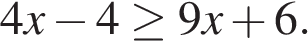 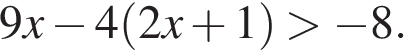 в) х2 + 9  0; г)   д) 3х2 - 5х + 2 ≥ 0.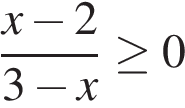 2. Найдите положительные значения у, которые удовлетворяют системе неравенств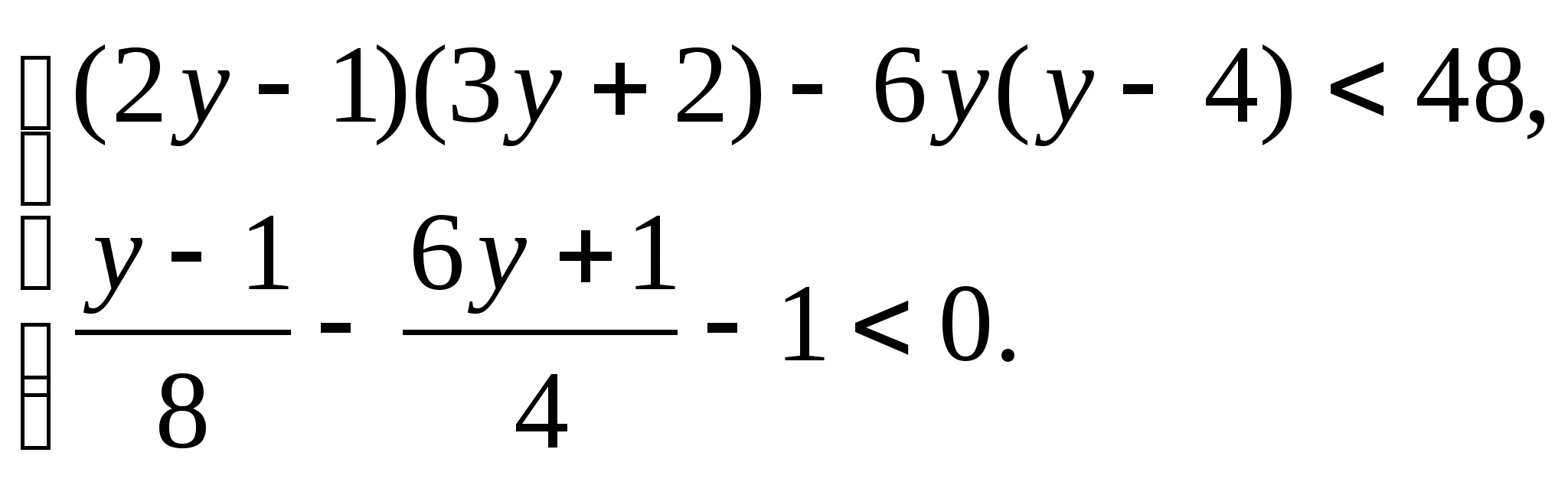 3. На каком из рисунков изображен график функции y =  x2 + 1?1) 2) 3) 4)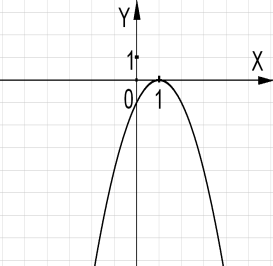 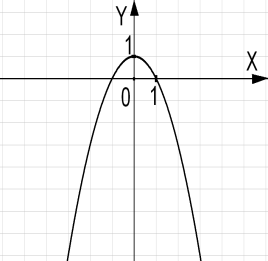 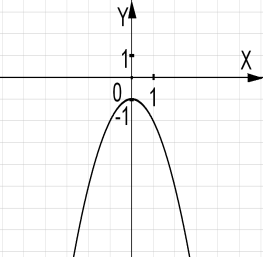 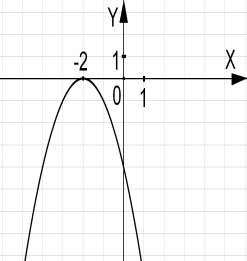 4. Найдите сумму первых восьми членов арифметической прогрессии, разностькоторой d = 10, а первый член а1 = 2.5. Выписаны первые несколько членов геометрической прогрессии:−1024; −256; −64; … Найдите сумму первых пяти её членов.6. В вазе стоят 12 белых, 6 красных и 7 розовых хризантем. Найдите вероятность тогочто наугад взятая хризантема будет розовой.__________________________________________________________________________7. Решите уравнение 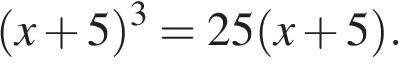 8. Решите систему уравнений 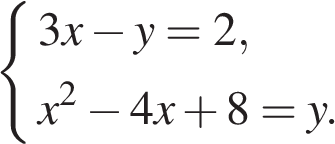 9. Из пунктов А и В, расстояние между которыми 19 км, вышли одновременнонавстречу друг другу два пешехода и встретились в 9 км от А. Найдите скоростьпешехода, шедшего из А, если известно, что он шёл со скоростью, на 1 км/чбольшей, чем пешеход, шедший из В, и сделал в пути получасовую остановку.10. Постройте график функции и определите, при каких значениях m  прямая  y =m имеет с графиком ровно две общие точки.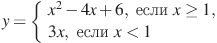 Ковалёва В.Г.89041220474kovaleva_vg@mail.ru3БиологияОсновные этапы развитие жизни на Земле. § 8.4  Вопросы 1-3 перед §,  с.238, устноВопросы 1-4 после §,  с. 243, устноПройти онлайн тест, получите результат и фото результата вышлите учителю, не забудьте к экрану с результатами теста прикрепить листочек с указанием вашей фамилии и класса https://9класс.рф/test-vozniknovenie-zhizni-na-zemle/ тест: Возникновение жизни на Земле/ частная школаУ кого нет интернета, выполнить задания в тетради и выслать фото учителю.Сделать в тетради таблицу: «Основные этапы развития жизни на Земле»Сделать в тетради таблицу: «Гипотезы происхождения эукариотических клеток»Пройти онлайн тест, получите результат и фото результата вышлите учителю, не забудьте к экрану с результатами теста прикрепить листочек с указанием вашей фамилии и класса https://9класс.рф/test-vozniknovenie-zhizni-na-zemle/ тест: Возникновение жизни на Земле/ частная школаУ кого нет интернета, выполнить задания в тетради и выслать фото учителю.Сделать в тетради таблицу: «Основные этапы развития жизни на Земле»Сделать в тетради таблицу: «Гипотезы происхождения эукариотических клеток»Романюк Ирина Дмитриевна,89041366223, idromaniuk@mail.ru4ИнформатикаКонтрольная работа по теме «Логика и логические основы компьютера »Выполните тест:Вопрос № 1Что такое логическая переменная?A. понятиеB. умозаключениеC. простое высказываниеD. факт
Вопрос № 2Какое значение может принимать логическая переменная?А. 0B. любоеC. 1D. 0 и 1Вопрос № 3Для какого из указанных значений числа Х истинно выражение(X > 1) Ʌ (X < 3)?А. 1B. 2C. 3D. 4Вопрос № 4Инверсия это-?А. логическое отрицаниеB. логическое умножениеC. логическое сложениеD. логическое вычитаниеВопрос № 5Логическая связка «ИЛИ» соответствует -?А. конъюнкцииB. дизъюнкцииC. инверсииD. импликации
Вопрос № 6Как называется часть электронной логической схемы, которая реализует элементарную логическую функцию?А. логическая схема компьютераB. логический элемент компьютераC. электронный элемент компьютераD. триггерВопрос № 7Какой логический элемент обозначается такой схемой?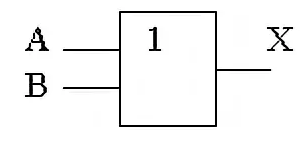 А. конъюнкторB. дизъюнкторC. вентиль НЕD. инверторВыполните тест:Вопрос № 1Что такое логическая переменная?A. понятиеB. умозаключениеC. простое высказываниеD. факт
Вопрос № 2Какое значение может принимать логическая переменная?А. 0B. любоеC. 1D. 0 и 1Вопрос № 3Для какого из указанных значений числа Х истинно выражение(X > 1) Ʌ (X < 3)?А. 1B. 2C. 3D. 4Вопрос № 4Инверсия это-?А. логическое отрицаниеB. логическое умножениеC. логическое сложениеD. логическое вычитаниеВопрос № 5Логическая связка «ИЛИ» соответствует -?А. конъюнкцииB. дизъюнкцииC. инверсииD. импликации
Вопрос № 6Как называется часть электронной логической схемы, которая реализует элементарную логическую функцию?А. логическая схема компьютераB. логический элемент компьютераC. электронный элемент компьютераD. триггерВопрос № 7Какой логический элемент обозначается такой схемой?А. конъюнкторB. дизъюнкторC. вентиль НЕD. инверторШуткин Александр Сергеевич, 89041201056, 22062009a@gmail.com5ЧерчениеОбщие сведения о соединениях деталий.Чертеж резьбового соединения. Параграф 30-33Закончить и сдать все работы для аттестацииЗакончить и сдать все работы для аттестацииПрасолец Л.Ю.Prasolets@mail.ru895005111456Английский языкФразовый глагол "get". Почему Тинэйджеры не могут остановиться играть в азартные игры.Стр. 92 упр. 5,6Стр.93-94 упр. 7,8Стр. 94-95 упр. 9,10,11Стр. 94-95 упр. 9,10,11Казакова Анна Борисовна 89086667912 – Viber/WhatsApp
Эл. почта – lady.anutic@mail.ru7физкультураОФППодтягивание 2 х - maxОтжимание 2 х 30 «М», 2 х 30 «Д»Пресс 3 х 25 «М», 2 х 30 «Д»Скакалка - 130дневникдневникКузьмин А.В.89016408070Вторник 19 мая 2020 годаВторник 19 мая 2020 годаВторник 19 мая 2020 годаВторник 19 мая 2020 годаВторник 19 мая 2020 годаВторник 19 мая 2020 годаВторник 19 мая 2020 года1ИсторияПолитическое развитие страны в 1904-1917Параграф 39 прочитатьРабота над проектом.Работа над проектом.Забелина Марина Семёновна89500898056zabelina7676@mail.ru2физкультураОФППодтягивание 1 х - maxОтжимание 3 х 25 «М», 2 х 30 «Д»Пресс 3 х 20 «М», 3 х 15 «Д»Скакалка – 3 х 100дневникдневникКузьмин А.В.890164080703БиологияЭры развития жизни § 8.5  Вопросы 1-4 после §,  с. 246, устно§ 8.6  Вопросы 1-4 после §,  с. 252, устно§ 8.7  Вопросы 1-3 после §,  с. 257, устно§ 8.8  Вопросы 1-4 после §,  с. 260, устноЗаполнить в тетради таблицу: «Эры развития жизни»Фото заполненной таблицы выслать учителюЗаполнить в тетради таблицу: «Эры развития жизни»Фото заполненной таблицы выслать учителюРоманюк Ирина Дмитриевна,89041366223, idromaniuk@mail.ru4ФизикаБольшие и малые планеты Солнечной системы.П. 64, 65Ответить на вопросы 1, 2, 3 на стр. 284 Упр. 48 № 1Упр. 48 № 1Шуткин Александр Сергеевич, 89041201056, 22062009a@gmail.com5ОбществознаниеПравовое регулирование отношений в сфере образованияПараграф 23 прочитатьИтоговый тест за курсИтоговый тест за курсЗабелина Марина Семёновна89500898056zabelina7676@mail.ru6ГеометрияПовторение по теме: Многоугольники. Четырёхугольники.Найдите тупой угол ромба, если высота, проведённая из этого угла к соседней стороне, делит этот угол на два, один из которых равен 20º.Найдите больший угол равнобедренной трапеции ABCD, если диагональ AC образует с основанием AD и боковой стороной AB углы, равные 46∘ и 35∘ соответственно. Ответ дайте в градусах3.Найдите величину острого угла параллелограмма ABCD, если биссектриса угла A образует со стороной BC угол, равный 33∘. Ответ дайте в градусах.4.Диагональ AC параллелограмма ABCD образует с его сторонами углы, равные 25° и 30°. Найдите больший угол параллелограмма. Ответ дайте в градусах2) . В равнобедренной трапеции с основаниями АD и ВС угол D равен 60°,ВС = 12 см, а угол ВСА равен 30°.1) Докажите, что треугольник АВС равнобедренный. 2) Найдите радиус окружности, описанной около треугольника АСD. 3) Найдите площадь трапеции АВСD.4.Диагональ AC параллелограмма ABCD образует с его сторонами углы, равные 25° и 30°. Найдите больший угол параллелограмма. Ответ дайте в градусах2) . В равнобедренной трапеции с основаниями АD и ВС угол D равен 60°,ВС = 12 см, а угол ВСА равен 30°.1) Докажите, что треугольник АВС равнобедренный. 2) Найдите радиус окружности, описанной около треугольника АСD. 3) Найдите площадь трапеции АВСD.Ковалёва В.Г.89041220474kovaleva_vg@mail.ruСреда 20 мая 2020 годаСреда 20 мая 2020 годаСреда 20 мая 2020 годаСреда 20 мая 2020 годаСреда 20 мая 2020 годаСреда 20 мая 2020 годаСреда 20 мая 2020 года1Русский языкМорфология. Орфография.П.45, упр.248Упр.247Упр.247Шуткина Ж.В.89041325354z_shutkina@mail.ruили ВКонтакте.2Английский языкКниги для подростков.Стр. 96-97 упр. 3,4,5Стр. 98-99 упр. 6,8Стр. 98-99 упр. 6,8Казакова Анна Борисовна 89086667912 – Viber/WhatsApp
Эл. почта – lady.anutic@mail.ru3Литерату-раУ. Шекспир «Гамлет» (обзор с чтением отдельных сцен)https://resh.edu.ru/subject/lesson/2181/просмотреть видео урок, проделать тренировочные заданияСкрин ответов отправить учителюСкрин ответов отправить учителюШуткина Ж.В.89041325354z_shutkina@mail.ruили ВКонтакте.4ФизикаСтроение, излучение и эволюция Солнца и звезд. Строение и эволюция Вселенной.П. 66, 67 Ответить на вопросы 1, 4, 5 на стр. 290Выполнить задание 1 стр. 294Выполнить задание 1 стр. 294Шуткин Александр Сергеевич, 89041201056, 22062009a@gmail.com5ИсторияСеребряный век российской культурыПараграф 40 прочитатьЗакончить проект. Прислать.Закончить проект. Прислать.Забелина Марина Семёновна89500898056zabelina7676@mail.ru6География20.05.20Дальний Восток.Прочитать параграф. Ответить на вопросы в конце параграфа.	Особенности экономического развития Дальнего Востока. 	Особенности экономического развития Дальнего Востока. Шестакова Е.В. 89041363726shestakova elena 59@mail.ru7физкультураОФППодтягивание 3 х - maxОтжимание 2 х 20 «М», 2 х 30 «Д»Пресс 2 х 30 «М», 3 х 15 «Д»Скакалка – 3 х 100дневникдневникКузьмин А.В.89016408070Четверг 21 мая 2020 годаЧетверг 21 мая 2020 годаЧетверг 21 мая 2020 годаЧетверг 21 мая 2020 годаЧетверг 21 мая 2020 годаЧетверг 21 мая 2020 годаЧетверг 21 мая 2020 года1ХимияПрактическая работа№7: Решение экспериментальных задач по теме «Металлы и их соединения». Пройдите по ссылке. https://www.sites.google.com/site/himulacom/zvonok-na-urok/9-klass---vtoroj-god-obucenia/urok-no55-prakticeskaa-rabota-no7-resenie-eksperimentalnyh-zadac-po-teme-metally-i-ih-soedineniaВам откроется: Урок №55 Практическая работа №7. «Решение экспериментальных задач по теме «Металлы и их соединения».Данная практическая работа состоит из двух задач. Внимательно читаете каждую задачу. Она выделена красным цветом.Смотрите ход работы. В каждом решении есть синие ссылки. Загружаете ссылки, смотрите их и заполняете таблицу. По каждой ссылке есть соответствующая строчка в таблице. Таблицу перерисовываете в тетрадь и заполняете её.Первую колонку переписываете без измененияВо второй колонке пишите что делали, т.е. какие вещества смешали на видео, где нагрели. Внимательно смотрите видео по ссылкам, там всё проговаривается. Если не запомнили с первого раза, то останавливайте, возвращайтесь назад и ещё раз смотрите.В третьей колонке записывайте, что вы наблюдали. Это может быть осадок, или изменение цвета, или выделение газа – там на видео всё это проговаривается, смотрите внимательно.В четвертой колонке записываете уравнение химической реакции, которую вы наблюдали в данном видео. (То, что записано курсивом в четвертой колонке, переписывать в таблицу не надо) Пишите только уравнения. Обратите внимание:  начало уравнений вам уже в таблице даны, вам нужно их закончить, расставить индексы и коэффициенты.У вас должно получиться две таблицы.Фото таблиц высылайте мне, я выставлю оценки.Выслать учителю фото заполненных таблиц.Выслать учителю фото заполненных таблиц.Романюк Ирина Дмитриевна,89041366223, idromaniuk@mail.ru2ОБЖПервая медицинская помощь при массовых пораженияхПараграф 12.1Доклад.Доклад.Бриков И.Н89526238460.brikov94@list.ru3Русский языкСинтаксис. Пунктуация.П.46, упр.252Раздел: Домашнее задание на сайте Инфоурок. руРаздел: Домашнее задание на сайте Инфоурок. руШуткина Ж.В.89041325354z_shutkina@mail.ruили ВКонтакте.4Литерату-раГамлет и его одиночество в конфликте с реальным миром. Трагизм любвиЧтение  произведения Шуткина Ж.В.89041325354z_shutkina@mail.ruили ВКонтакте.5Алгебра Повторение: Составление уравнения прямых и парабол по заданным условиям.Напишите уравнение окружности с центром в точке А(1; –2) и радиусом r = 2.[(х – 1)2 + (у + 2)2 = 8]Определите вид фигуры, заданной уравнением х2 – 2х + у2 – 4у = 0.– Уравнение прямой.– Угловой коэффициент.– Условие параллельности прямых.– Условие пересечения прямых.– При каком условии прямые совпадаютОГЭ часть 2 задания на построения параболыОГЭ часть 2 задания на построения параболыКовалёва В.Г.89041220474kovaleva_vg@mail.ruПятница 22 мая 2020 годаПятница 22 мая 2020 годаПятница 22 мая 2020 годаПятница 22 мая 2020 годаПятница 22 мая 2020 годаПятница 22 мая 2020 годаПятница 22 мая 2020 года1Русский языкОрфография. Пунктуация.Упр.271Упр.259 Написать изложение Упр.259 Написать изложение Шуткина Ж.В.89041325354z_shutkina@mail.ruили ВКонтакте.2Литерату-раИ.-В. Гёте «Фауст» .Философская трагедия. Идейный смысл трагедии.https://resh.edu.ru/subject/lesson/2182/просмотреть видео урок, проделать тренировочные заданияСкрин ответов отправить учителюСкрин ответов отправить учителюШуткина Ж.В.89041325354z_shutkina@mail.ruили ВКонтакте.3ИсторияИтоговое повторение по курсу «История России»Итоговый тестИтоговый тестЗабелина Марина Семёновна89500898056zabelina7676@mail.ru4Алгебра Повторение: Решение задач на  работу1)У переплетчика лента длиной 10 м. Каждый день он отрезает от нее кусок в 1 м. Через сколько дней будет отрезан последний кусок?2) Ширина норы крота 1 дм 2 см. Сможет ли туда пройти Дюймовочка, если ширина ее юбки 8 см?3) . Два оператора, работая вместе, могут набрать текст газеты объявлений за 8 ч. Если первый оператор будет работать 3 ч, а второй 12 ч, то они выполнят только 75% всей работы. За какое время может набрать весь текст каждый оператор, работая отдельно?4)  На изготовление 231 детали ученик тратит на 11 часов больше, чем мастер на изготовление 462 таких же деталей. Известно, что ученик за час делает на 4 детали меньше, чем мастер. Сколько деталей в час делает ученик?5)  Две трубы наполняют бассейн за 6 часов 18 минут, а одна первая труба наполняет бассейн за 9 часов. За сколько часов наполняет бассейн одна вторая труба?6) Три бригады изготовили вместе 266 деталей. Известно, что вторая бригада изготовила деталей в 4 раза больше, чем первая и на 5 деталей меньше, чем третья. На сколько деталей больше изготовила третья бригада, чем первая.1) Чтобы накачать в бак 117 л воды, требуется на 5 минут больше времени, чем на то, чтобы выкачать из него 96 л воды. За одну минуту можно выкачать на 3 л воды больше, чем накачать. Сколько литров воды накачивается в бак за минуту?2) . Дима и Саша выполняют одинаковый тест. Дима отвечает за час на 12 вопросов теста, а Саша — на 22. Они одновременно начали отвечать на вопросы теста, и Дима закончил свой тест позже Саши на 75 минут. Сколько вопросов содержит тест?3) Первая труба пропускает на 2 литра воды в минуту меньше, чем вторая. Сколько литров воды в минуту пропускает вторая труба, если резервуар объёмом 130 литров она заполняет на 4 минуты быстрее, чем первая труба заполняет резервуар объёмом 136 литров?1) Чтобы накачать в бак 117 л воды, требуется на 5 минут больше времени, чем на то, чтобы выкачать из него 96 л воды. За одну минуту можно выкачать на 3 л воды больше, чем накачать. Сколько литров воды накачивается в бак за минуту?2) . Дима и Саша выполняют одинаковый тест. Дима отвечает за час на 12 вопросов теста, а Саша — на 22. Они одновременно начали отвечать на вопросы теста, и Дима закончил свой тест позже Саши на 75 минут. Сколько вопросов содержит тест?3) Первая труба пропускает на 2 литра воды в минуту меньше, чем вторая. Сколько литров воды в минуту пропускает вторая труба, если резервуар объёмом 130 литров она заполняет на 4 минуты быстрее, чем первая труба заполняет резервуар объёмом 136 литров?ГеометрияПовторение по теме: Окружность.1)Отрезок BD – диаметр окружности с центром О. Хорда АС делит пополам радиус ОВ и перпендикулярна к нему. Найти углы четырехугольника ABCD и градусную меру дуг АВ, ВС,2) Диагональ прямоугольника, вписанного в окружность, равна 10 см, а его площадь 48 см2. Найти радиус вписанной окружности и стороны прямоугольника.1)Основание равнобедренного треугольника равно 16 см, боковая сторона равна 17 см. Найти радиусы вписанной в него и описанной около него окружности.2) Площадь четырехугольника MNKP, описанного около окружности радиуса 7 см, равна 182 см2. Найти стороны четырехугольника, если известно, что РК на 6 см больше MN, NK : MP = 7 : 61)Основание равнобедренного треугольника равно 16 см, боковая сторона равна 17 см. Найти радиусы вписанной в него и описанной около него окружности.2) Площадь четырехугольника MNKP, описанного около окружности радиуса 7 см, равна 182 см2. Найти стороны четырехугольника, если известно, что РК на 6 см больше MN, NK : MP = 7 : 6Ковалёва В.Г.89041220474kovaleva_vg@mail.ru5ГеометрияПовторение по теме: Векторы. Метод координатВспомните формулу, по которой находится длина отрезка, если координаты его концаА(х1; у1), В (х2; у2)2) Как вычислить координаты точки М (хт; ут) - середины отрезка АВ?3)  Как вычислить координаты вектора АВ?4) Вспомните общий вид уравнения прямой.5) Как по уравнению прямых определить их взаимное расположение? 6)  Сформулируйте правило сложения векторов.1. Длина вектора равна 7, длина вектора равна 4. Косинус угла между этими векторами равен -1/56. Найдите длину вектора 2. Длина вектора равна 6, длина вектора равна 7. Косинус угла между этими векторами равен 5/7. Найдите длину вектора 3.Длина вектора равна 6, длина вектора - равна 7. Косинус угла ВАС равен 23/72. Найдите длину вектора . Длина вектора равна 3, длина вектора + равна 6. Косинус угла ВАС равен -11/21. Найдите длину вектора . 1. Длина вектора равна 7, длина вектора равна 4. Косинус угла между этими векторами равен -1/56. Найдите длину вектора 2. Длина вектора равна 6, длина вектора равна 7. Косинус угла между этими векторами равен 5/7. Найдите длину вектора 3.Длина вектора равна 6, длина вектора - равна 7. Косинус угла ВАС равен 23/72. Найдите длину вектора . Длина вектора равна 3, длина вектора + равна 6. Косинус угла ВАС равен -11/21. Найдите длину вектора . Ковалёва В.Г.89041220474kovaleva_vg@mail.ru6Английский языкКонтрольная работа № 4.Стр. 107-109 упр. 2,3,4,5,6Стр. 107-109 упр. 2,3,4,5,6Казакова Анна Борисовна 89086667912 – Viber/WhatsApp
Эл. почта – lady.anutic@mail.ru7География22.05.20Обобщающее повторениеПодготовка к контрольной работе.Итоговая контрольная работа.  После пар. Дальний Восток ответить на вопр.1; 3; 4;5; 7.Итоговая контрольная работа.  После пар. Дальний Восток ответить на вопр.1; 3; 4;5; 7.Шестакова Е.В. 89041363726shestakova elena 59@mail.ruПонедельник 25 мая 2020 годаПонедельник 25 мая 2020 годаПонедельник 25 мая 2020 годаПонедельник 25 мая 2020 годаПонедельник 25 мая 2020 годаПонедельник 25 мая 2020 годаПонедельник 25 мая 2020 года1ХимияКонтрольная работа: «Свойства металлов и их соединений»Тест для подготовке к работе https://onlinetestpad.com/ru/test/264502-obobshhenie-i-sistematizaciya-znanij-po-teme-metally-9-klassТест для подготовке к работе https://onlinetestpad.com/ru/test/264502-obobshhenie-i-sistematizaciya-znanij-po-teme-metally-9-klassРешите онлайн тест «Металлы» №2, получите результат и фото результата вышлите учителю, не забудьте к экрану с результатами теста прикрепить листочек с указанием вашей фамилии и класса https://testedu.ru/test/ximiya/9-klass/metallyi-2.htmlРоманюк Ирина Дмитриевна,89041366223, idromaniuk@mail.ru2Алгебра Повторение: Решение задач на смеси и сплавы1)В сосуд содержащий 2 кг 80 % -го водного раствора уксуса добавили 3 кг воды. Найдите концентрацию получившегося раствора уксусной кислоты.2) .Сколько нужно добавить воды в сосуд, содержащий 200 г 70 % -го раствора уксусной кислоты, чтобы получить 8 % раствор уксусной кислоты?3) Смешали некоторое количество 12% раствора соляной кислоты с таким же количеством 20 % раствора этой же кислоты. Найти концентрацию получившейся соляной кислоты.1)В сосуд содержащий 2 кг 80 % -го водного раствора уксуса добавили 3 кг воды. Найдите концентрацию получившегося раствора уксусной кислоты.2) .Сколько нужно добавить воды в сосуд, содержащий 200 г 70 % -го раствора уксусной кислоты, чтобы получить 8 % раствор уксусной кислоты?3) Смешали некоторое количество 12% раствора соляной кислоты с таким же количеством 20 % раствора этой же кислоты. Найти концентрацию получившейся соляной кислоты.1) . Смешали 8кг 18 % раствора некоторого вещества с 12 кг 8 % раствора этого же вещества. Найдите концентрацию получившегося раствора.2) Смешав 40 % и 15 % растворы кислоты, добавили 3 кг чистой воды и получили 20 % раствор кислоты. Если бы вместо 3 кг воды добавили 3 кг 80 % раствора той же кислоты, то получили бы 50 %-ый раствор кислоты. Сколько килограммов 40 % -го и 15 % растворов кислоты было смешано?3) Имеется три сосуда. В первый сосуд налили 4 кг 70 % сахарного сиропа, а во второй – 6 кг 40 % сахарного сиропа. Если содержимое первого сосуда смешать с содержимым третьего сосуда, то получим в смеси 55 % содержание сахара, а если содержимое второго сосуда смешать с третьим, то получим 35 % содержание сахара. Найдите массу сахарного в третьем сосуде сиропа и концентрацию сахара в нем.Ковалёва В.Г.89041220474kovaleva_vg@mail.ruАлгебра Итоговое занятиеОГЭ вар1-5ОГЭ вар1-5ОГЭ вар 6-10Ковалёва В.Г.89041220474kovaleva_vg@mail.ru3БиологияЭволюция биосферы.Антропогенное воздействие на биосферуОсновы рационального природопользования.§ 10.1 -10.3 Вопросы 1-5, с.293, устноВопросы 1-4, с. 296, устно§ 10.1 -10.3 Вопросы 1-5, с.293, устноВопросы 1-4, с. 296, устноПисьменно в тетради ответить на вопросы 1-3, с.299Романюк Ирина Дмитриевна,89041366223, idromaniuk@mail.ru4ИнформатикаИнформационное общество. Информационная культураВыполнить практическое задание 4.1 стр. 144Выполнить практическое задание 4.1 стр. 144Ответить на вопросы 1, 2, 3 на стр. 144Шуткин Александр Сергеевич, 89041201056, 22062009a@gmail.com5ЧерчениеПонятие о деталировании. Параграф 37Параграф 376Английский языкКазакова Анна Борисовна 89086667912 – Viber/WhatsApp
Эл. почта – lady.anutic@mail.ru7физкультураОФППодтягивание 3 х - maxОтжимание 2 х 20 «М», 2 х 30 «Д»Пресс 2 х 30 «М», 3 х 15 «Д»Скакалка – 3 х 100Подтягивание 3 х - maxОтжимание 2 х 20 «М», 2 х 30 «Д»Пресс 2 х 30 «М», 3 х 15 «Д»Скакалка – 3 х 100дневникКузьмин А.В.89016408070